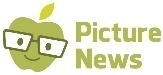 Developing confidence and responsibility and making the most of their abilities Developing confidence and responsibility and making the most of their abilities Developing confidence and responsibility and making the most of their abilities DfE Objectives. Pupils should be taught:How we use Picture News to support thisDate and objective coveredto recognise what they like and dislike, what is fair and unfair, and what is right and wrongto share their opinions on things that matter to them and explain their viewsto recognise, name and deal with their feelings in a positive wayto think about themselves, learn from their experiences and recognise what they are good athow to set simple goalsPicture News assemblies allow children to be exposed to current affairs, where they can share their opinions, discuss emotion responses, and discover what matters to them. Children can make links between what is happening, both nationally and globally, to their own lives and experiences and can respond to news stories, potentially influencing our world and bringing about change.Preparing to play an active role as citizensPreparing to play an active role as citizensPreparing to play an active role as citizensDfE Objectives. Pupils should be taught:How we use Picture News to support thisDate and objective coveredto take part in discussions with one other person and the whole classto take part in a simple debate about topical issuesto recognise choices they can make and recognise the difference between right and wrongto agree and follow rules for their group and classroom and understand how rules help themto realise that people and other living things have needs and that they have responsibilities to meet themthat they belong to various groups and communities, such as family and schoolwhat improves and harms their local, natural and built environments and about some of the ways people look after themto contribute to the life of the class and schoolto realise that money comes from different sources and can be used for different purposesThe Picture News big/open question provides opportunity for children to discuss and debate topical issues every week. As the resource is current affairs, the topics are broad. They include exploring other communities and cultures, the environment and rules. Children can make choices and recognise the difference between right and wrong.Developing a healthy, safer lifestyle Developing a healthy, safer lifestyle Developing a healthy, safer lifestyle DfE Objectives. Pupils should be taught:How we use Picture News to support thisDate and objective coveredhow to make simple choices that improve their health and wellbeingto maintain personal hygienehow some diseases spread and can be controlledabout the process of growing from young to old and how people's needs changethe names of the main parts of the bodythat all household products, including medicines, can be harmful if not used properlyrules for, and ways of, keeping safe, including basic road safety and about people who can help them to stay safeSome Picture News stories link to developing healthy and safer lifestyles so opportunities to learn about ourselves and keeping safe can be linked to what is happening in our world.Developing good relationships and respecting the differences between people Developing good relationships and respecting the differences between people Developing good relationships and respecting the differences between people DfE Objectives. Pupils should be taught:How we use Picture News to support thisDate and objective coveredto recognise how their behaviour affects other peopleto listen to other people, and play and work cooperativelyto identify and respect the differences and similarities between peoplethat family and friends should care for each otherthat there are different types of teasing and bullying, that bullying is wrong, and how to get help to deal with bullying.Children will have different responses to the Picture News story each week. Their opinions will be different, and their emotion response will be different. This provides opportunity for children to listen to others and respect their opinions, even though they may differ from their own. Children can see how their behaviour and responses affect others.Breadth of opportunities Breadth of opportunities Breadth of opportunities Every week, during our Picture News session, we allow children to take and share responsibility for what is happening in our world, feel positive about themselves and the contributions they make, take part in discussions, make real choices, develop relationships with others in their class and consider social and moral dilemmas from both the story and the discussions that take place.Every week, during our Picture News session, we allow children to take and share responsibility for what is happening in our world, feel positive about themselves and the contributions they make, take part in discussions, make real choices, develop relationships with others in their class and consider social and moral dilemmas from both the story and the discussions that take place.Every week, during our Picture News session, we allow children to take and share responsibility for what is happening in our world, feel positive about themselves and the contributions they make, take part in discussions, make real choices, develop relationships with others in their class and consider social and moral dilemmas from both the story and the discussions that take place.